2. PROGETTO LA MACCHINA DEI COCKTAIL L'idea del progetto è nata all'inizio dell'anno scolastico TEMPI DI REALIZZAZIONE(INIZIO/FINE): GENNAIO/GIUGNO 2017Il progetto era quello di creare un automatismo in grado di scegliere il cocktail direttamente da smartphone (android) e realizzarlo in automatico.AMBIZIONI DEL PROGETTO:Ricreare il progetto con materiali più pregiati come l'acciaio inox e donarlo a qualche attività.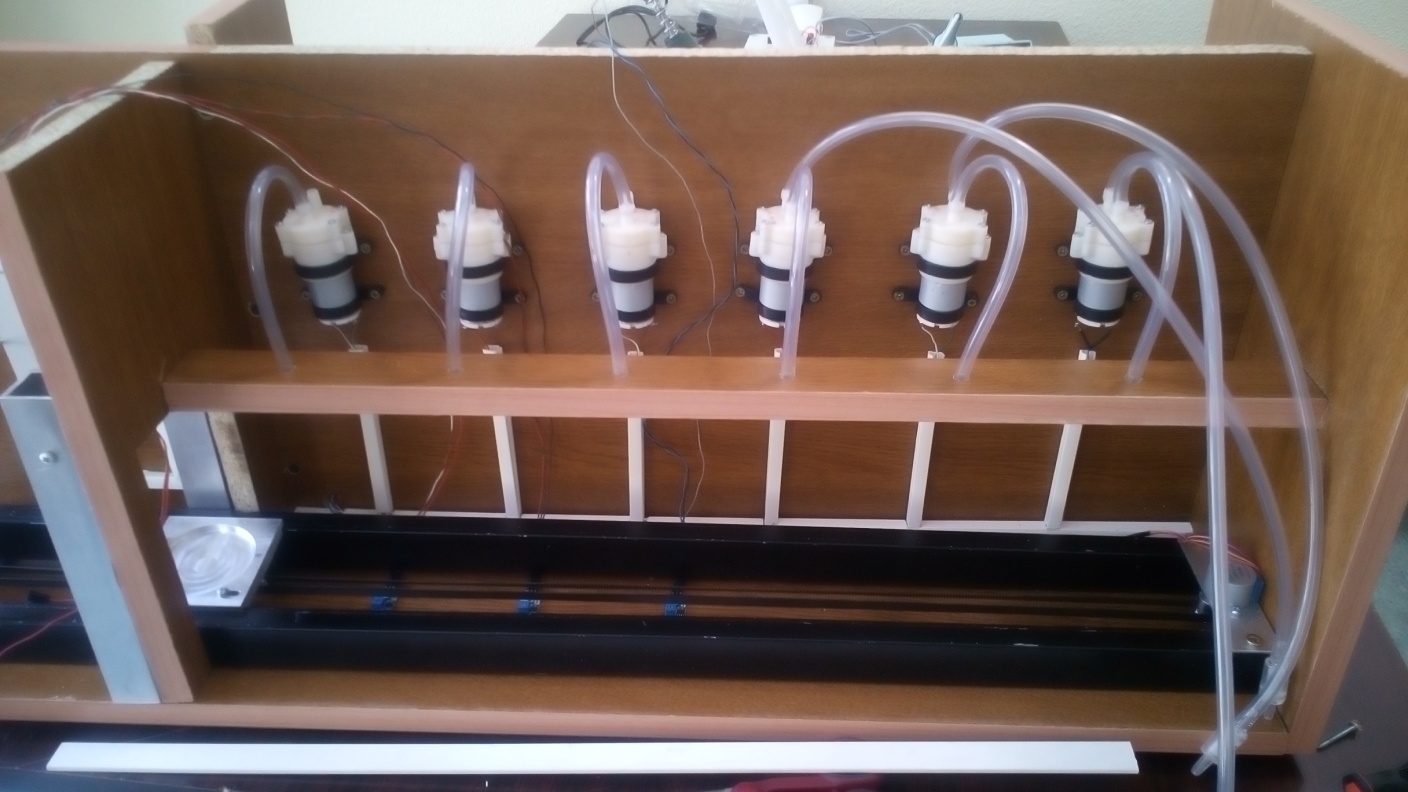 Link filmato YouTube:https://youtu.be/W2b7iO4_cd0